Vocabulary: Order of Operations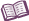 VocabularyExpression – a combination of numbers, variables, and/or operations.For example, x – 2, 8m, r ÷ 6, 7, 3x + 4, and (2 + ()2 – 0.3) are all expressions.Order of operations – a set of rules for evaluating an expression with more than one operation.The acronym PEMDAS describes the order in which the operations should be performed.Parentheses – First, evaluate expressions inside parentheses or grouping symbols.Exponents – Then, evaluate powers.Multiply, Divide – Then, multiply and divide in order from left to right.Add, Subtract – Finally, add and subtract in order from left to right.